РЕШЕНИЕ                                                                                       ЧЕЧИМот «25» января 2021 года  № 60-2с. КуюсО рассмотрении представления прокурора Чемалського районаРассмотрев требования и обоснования, изложенные в представлении от 30.09.2020г. исх. 07-03-2020г. Об устранении нарушений требований ФЗ «О противодействии коррупции» №273-ФЗ, ФЗ «О муниципальной службе в РФ», заслушав доклад комиссии, в соответствии с Федеральным законом от 06.10.2003г. №131 «Об общих принципах организации местного самоуправления в Российской Федерации», Уставом МО «Куюсское сельское поселение» сельский Совет депутатов Куюсского сельского поселенияРЕШИЛ:1. Представление прокурора Чемальского района от 30.09.2020г. исх. 07-03-2020г. Об устранении нарушений требований ФЗ «О противодействии коррупции» №273-ФЗ, ФЗ «О муниципальной службе в РФ», удовлетворить.2. Учитывая характер искажений представленных сведений о доходах, имуществе и обязательствах имущественного характера и о доходах, об имуществе и обязательствах имущественного характера главы администрации муниципального образования, а также сведений в отношении супруга, признать не существенным и применить Главе муниципального образования Куюсского сельского поселения Тантыбарову В.Д. меры ответственности в виде предупреждения.3. Настоящее решение вступает в силу со дня его официального обнародования на информационных стендах администрации Куюсского сельского поселения, размещения на официальном сайте http://admkuyus.ru  муниципального образования «Куюсское сельское поселение». Председатель Совета депутатов       Куюсского сельского поселения                                                                           В.Д.Тантыбаров          РОССИЙСКАЯ ФЕДЕРАЦИЯРЕСПУБЛИКА АЛТАЙСЕЛЬСКИЙ СОВЕТ ДЕПУТАТОВКуюсского СЕЛЬСКОГОПОСЕЛЕНИЯ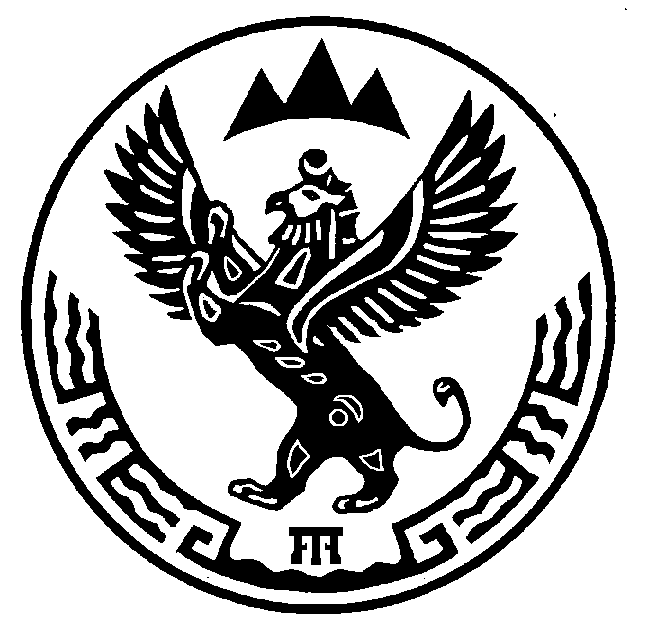 РОССИЯ ФЕДЕРАЦИЯЗЫАЛТАЙ РЕСПУБЛИКАКУЮС JУРТ JЕР СОВЕДИДЕПУТАТТАР